FORM 216: Mezuniyet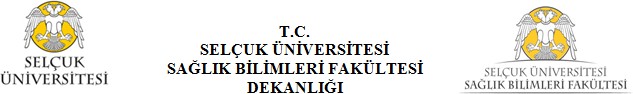 Bütün derslerimi başarı ile tamamladım, mezuniyet işlemlerimin yapılmasını ve diplomamın hazırlanarak tarafıma verilmesini arz ederim.İmzaİlişik kesme işlemlerini tamamlayan yukarıda adı geçen öğrencinin mezuniyet belgesinin hazırlanmasını rica ederim.Fakülte Sekreteri Mezuniyet İlişik Kesme Formu Ekleri 1- Nüfus Cüzdan FotokopisiFakülte Kimlik KartıTranskript (Mezun olabilir, onaylı)Mezuniyet için form dilekçe ve ilişik kesme formuKonu: İlişik Kesme (Mezuniyet)Konu: İlişik Kesme (Mezuniyet)Konu: İlişik Kesme (Mezuniyet)Tarih : …../…../202…..Adı SoyadıÖğrenci NoT.C. Kimlik NoÖğretim YılıBölümüCep Tel NoAdres:Adres:Adres:Adres:OnaylarOnaylarOnaylarAçıklamaOnaylayanUnvanı AdıSoyadı/Tarih ve İmzaAdı geçen öğrenci, bütün derslerinden ve uygulamalarından başarılı olmuş ve mezun olmaya hak kazanmıştır.Danışman…../…../202….Adı geçen öğrenci, bütün derslerinden ve uygulamalarından başarılı olmuş ve derslerini vermiştir.Bölüm Başkanı
       …../…../202….Adı geçen öğrencinin, harç borcu bulunmamaktadır.Öğrenci İşleri Sorumlusu…../…../202….Adı geçen öğrencinin, üzerinde kütüphaneye ait malzeme yoktur.S.Ü. Merkez Kütüphanesi…../…../202….Adı geçen öğrenci, EĞER, ERASMUS programından yararlanmış ise;Erasmus Koordinatörlüğü       …../…../202….Öğrenci kimlik kartının teslim edilememesi durumunda öğrencinin kimlik kartı beyanı.Öğrenci kimlik kartı almadım.
Öğrenci kimlik kartımı kaybettim.

Öğrenci kimlik kartımla ilgili doğacak bütün hukuki sonuçlardan sorumluluğun tarafıma ait olduğunu arz ve beyan ederim.                                                                                                                                                                                                              İMZA: Öğrenci kimlik kartının teslim edilememesi durumunda öğrencinin kimlik kartı beyanı.Öğrenci kimlik kartı almadım.
Öğrenci kimlik kartımı kaybettim.

Öğrenci kimlik kartımla ilgili doğacak bütün hukuki sonuçlardan sorumluluğun tarafıma ait olduğunu arz ve beyan ederim.                                                                                                                                                                                                              İMZA: Öğrenci kimlik kartının teslim edilememesi durumunda öğrencinin kimlik kartı beyanı.Öğrenci kimlik kartı almadım.
Öğrenci kimlik kartımı kaybettim.

Öğrenci kimlik kartımla ilgili doğacak bütün hukuki sonuçlardan sorumluluğun tarafıma ait olduğunu arz ve beyan ederim.                                                                                                                                                                                                              İMZA: 